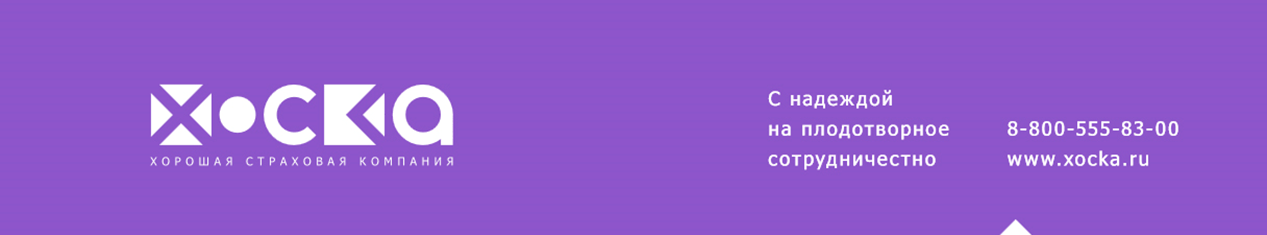 Во всем мире страхование жилья уже давно существует как нечто само собой разумеющееся. Уровень развития страхования в этих странах таков, что нет необходимости объяснять гражданам важность страхования жилья. В настоящее время на уровне Государственной Думы рассматриваются две альтернативы страхования жилья: добровольное и обязательное. Данное решение будет принято Государственной Думой в течение двух сессий.В настоящее время данный вид страхования осуществляется в некоторых регионах РФ, в том числе в Московской, Кемеровской областях. Страхование жилья граждан позволит защитить от убытков в чрезвычайных ситуаций, а также снизить нагрузку на бюджет, так как жилье будет восстанавливаться за счет средств страховой компании. При этом тарифы, которые предлагаются на страхование минимальные. В СГ ХОСКА действуют несколько программ по страхованию жилья: «Домовой» - коробочный продукт, который является аналогом ОСАГО, который позволяет полностью устранить конфликты между соседями, что снижает нагрузку на службы ЖКХ. «Коробка «ДОМОВОЙ» представлена в 2 номиналах: 500 или 1000 рублей за год страхования. Оплата по такому виду страхования значительно мала, за 42 рубля в месяц квартира будет застрахована на 150 000 руб., а за 83 руб. в месяц – на 220 000 руб. Мы готовы разработать схемы взаимодействия: - через агента СГ ХОСКА, который индивидуально работает с каждым жильцом;-МФЦ;-ТСЖ с внесением стоимости услуг по страхования в квитанцию.Мы готовы приехать в удобное время, для проведения консультаций для Вас и заинтересованных лиц.СПРАВОЧНОСтраховая группа «ХОСКА» является Хабаровской компанией, одна из опытнейших и крупнейших участников страхового рынка Дальнего Востока и Восточной Сибири, осуществляет деятельность с 1991г. На сегодняшний день в СГ «ХОСКА» по Хабаровскому краю - 37 точек продаж, в 20 населенных пунктах, в том числе два филиала в г. Хабаровске и г. и в Комсомольске на Амуре. В настоящее время планируется работа по открытию еще 33 точек продаж в 21 населенном пункте. По итогам деятельности ПАО СГ «ХОСКА» за 2016 год в бюджет Хабаровского края будут оплачены налоги и сборы в сумме более 47 млн. руб.ХОСКА - победитель конкурса «Гордость бизнеса Хабаровского края».Надеемся, что наша совместная работа будет способствовать эффективному социально-экономическому развитию Вашего района.Со своей стороны, страховая группа «ХОСКА», являясь региональной компанией, готова оказать всестороннее содействие в создании наиболее эффективно работающих механизмов страховой защиты в рамках данного направления.